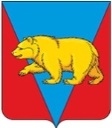 Долгомостовский сельский Совет депутатов                                                                    Абанского района Красноярского краяРЕШЕНИЕ29.10.2021 г                                    с.Долгий Мост                                         № 17-55Р           	О внесении изменений в Решение Долгомостовского сельского Совета депутатов  от  22.12.2020 № 8-18Р «О бюджете поселения на 2021 год и плановый период 2022-2023 годов»Руководствуясь статьями 23,56 Устава Долгомостовского сельсовета  Абанского района Красноярского края Долгомостовский сельский Совет  депутатов РЕШИЛ:1.Внести в Решение Долгомостовского сельского Совета депутатов  от  22.12.2020 № 8-18Р «О бюджете поселения на 2021 год и плановый период 2022-2023 годов» (далее Решение) следующие изменения:1) статью 1 изложить в следующей редакции:«Статья 1. Основные характеристики бюджета поселения на 2021 год и плановый период 2022-2023 годов1. Утвердить основные характеристики бюджета поселения на 2021 год:1) прогнозируемый общий объем доходов бюджета поселения в   сумме  17 594,6 рублей; 2) общий объем расходов бюджета поселения в сумме  18 276,5 тыс. рублей; 3) дефицит   бюджета поселения в сумме  681,9 тыс. рублей;4) источники    внутреннего    финансирования  дефицита бюджета  поселения в сумме  681,9 тыс. рублей согласно приложению 1 к настоящему Решению.         2. Утвердить основные характеристики бюджета поселения на 2022 год и на 2023 год:1) прогнозируемый общий объем доходов бюджета поселения на  2022 год   в   сумме 8 162,9  тыс. рублей  и на 2023 год в сумме 8 309,4 тыс. рублей;2) общий объем расходов бюджета  поселения на 2022 год в сумме             8 162,9 тыс. рублей, в том числе условно утвержденные расходы в сумме 203,9 тыс. рублей и на 2023 год в сумме 8 309,4 тыс. рублей, в том числе условно утвержденные расходы в сумме 408,0 тыс. рублей;3) дефицит  бюджета поселения на 2022 год в сумме 0,0 тыс. рублей и на 2023 год в сумме 0,0 тыс. рублей;4) источники внутреннего финансирования дефицита бюджета поселения на 2022 год в сумме 0,0 тыс. рублей и на 2023 год  в сумме 0,0 тыс. рублей согласно приложению 1 к настоящему Решению.»;       3.  Приложения  1,4,5,6,7 к Решению сессии сельского Совета депутатов  изложить  в новой  редакции  согласно приложения 1-7 к настоящему Решению4. Настоящее Решение вступает в день, следующий за днем его официального опубликования в газете «Ведомости Долгомостовского сельсовета».Председатель  Долгомостовского сельсоветаСовета депутатов                                                                             О.А.ГолощаповИ.о.Главы Долгомостовского сельсовета                                            Л.Д.Попова